1- عين من بين المصطلحات التالية المصطلح العلمي الذي يناسب كل تعريف من التعاريف التالية (أ – ب – ج – د ) : الفاقات الغذائية – الكلتة الغذائية – غذاء بسيط – أغذية بانية – أغذية طاقية – غذاء مركب .( 2 ن )2- أجب بصحيح أو خطأ أمام كل اقتراح من الاقتراحات التالية : ( 2 ن )3-   - صل بواسطة أسهم عناصر المجموعات  A  و B التي بينها علاقة . (2 ن )سم عناصر المجموعة A :.................................................................................سم عناصر المجموعة B : ............................................................................... 
4- صنف الأغذية التالية إلى أغذية بسيطة وأغذية مركبة  :  - الماء - الحليب -  الخبز – البروتيدات -  اللحم – السكريات -  الدهنيات – التفاح .(2ن)تتغير الحاجيات الطاقية اليومية للجسم حسب بعض العوامل. و لتوضيح ذلك نستعين بمعطيات الجدول التالي:1- فسر اختلاف الحاجيات الطاقية الملاحظة عند:ﺃ- الرجل العادي و الرجل الرياضي. (1.5ن)...................................................................................................................................................................................................................................................................................................................................................................................................................................................................................        ب- المرأة العادية و المرأة الحامل (1.5 ن )...............................................................................................................................................................................................................................................................................................................................................................................................................................................................................................................................................................................................................................................2- ما نتيجة تناول رجل عادي لوجبات غذائية تمد جسمه يوميا ب Kj14000؟ وضح جوابك.( 2 ن).........................................................................................................................................................................................................................................................................................................................................................................................................................................................................................................................................................................................3- بالاعتماد على معطيات الجدول٬ بما تنصح هذا الرجل٬ لتفادي هذه النتيجة؟( 1 ن)..............................................................................................................................................................................................................................................................................................................................................................................................................................كمال مراهق عمره 14 سنة يدرس بالسلك الإعدادي٬ يقوم بنشاط يومي عادي٬ تناول خلال اليوم مجموعة من الأغذية التي وفرت له كميات من الأغذية البسيطة.و يبين المبيان أسفله الإمداد الغذائي و الحاجات اليومية لكمال.1- قارن كمية الأغذية البسيطة مع الإمداد الغذائي اليوميلكمال. (1 ن ) 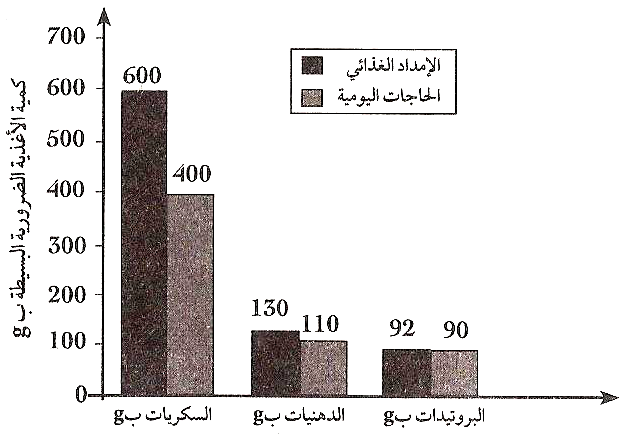 2- احسب القيمة الطاقية التي وفرها الإمداد الغذائي لكمال ب jK (1.5ن )إذا علمت أن القيمة الغذائية اليومية لكمال تقدر ب jK 12510            -ماذا تستنتج من خلال هذه النتيجة؟ (0.5  ن)      3- ما هي عواقب التغذية التي استهلكها كمال على صحته؟( 1 ن )  4- ما هي النصيحة التي يمكن أن تقدمها لكمال ؟ (1ن )  5- أنجز خطاطة مبسطة تصنف من خلالها الأغذية البسيطة  حسب دورها. ( 1ن )  ........................................................................................................................................................................................................................................................................................................................................................................................................................................................................................................................................................................................................................................................................................................................................................................................................................................................................................................................................................................................................................................................................................................................................................................................................................................................................................................................................................................................................................................................................................................................................................................................................................................ ..................................................................................................................................................................................................................................................................................................................................................................................................................................................................................................................................................................................................................................................................................................................................................................................................................................................................................................................................................................................................................................................................................................................................................................................................................................................................................................................................................................................................................................................................... ....................................................................................................................................................................................................................................................................................................................................................................................................................................................................................................................................................................................................................................................................................................................................................................................................................................................................................................................................................................................................................................................................................................................................................................................................................................................................................................................................................................................................................................................................الاسم : .....................................................................................................................القسم :.....................................................الفرض المحروس رقم 1 الدورة الثانيةالموسم الدراسي    2010 / 2011المدة :   60 دثانوية الإمام علي الإعدادية –إمليل –الأستاذ  : الحسناوي عبد الوهابالتعاريف المصطلح العلمي المناسبأكمية الأغذية المعدنية والعضوية التي يتطلبها الجسم خلال 24 ساعة ........................................................بأغذية ضرورية لبناء ونمو الجسم ........................................................جأمراض ناتجة عن سوء التغذية أو نقص مفرط في غذاء بسيط معين ........................................................دغذاء يتكون من خليط من البروتيدات والدهنيات والسكريات ........................................................تتكاثر الخميرة عن طريق التبوغ - جميع المتعضيات المجهرية ممرضة.تتكاثر البكتيريا عن طريق الانقسام - تنتمي كل المتعضيات المجهرية إلى عالم الحيواناتالاميبا حيوان وحيد الخلية يسبب للإنسان مرض الكزاز- لا تتكاثر الحماة إلا داخل الخلايا الحيةتؤثر عصية الدفتيريا على الجسم بإفراز السمينعصية الكزاز تعيش في وسط هوائي المجموعة Aالمجموعة Bنترات الفضة نشا محلول فهلينغ + التسخينبروتيد حمض النتريك كلورور الصوديوم ماء يودي سكريات بسيطة أغذية بسيطة أغذية مركبة....................................................................................................................................................................... .................................................................................................................................................................حاجياتهم الطاقية اليومية ب Kjالأشخاص 11290رجل عادي14000رجل رياضي8400امرأة عادية 9500امرأة حامل 